Государственный биологический охотничий заказник Пермского края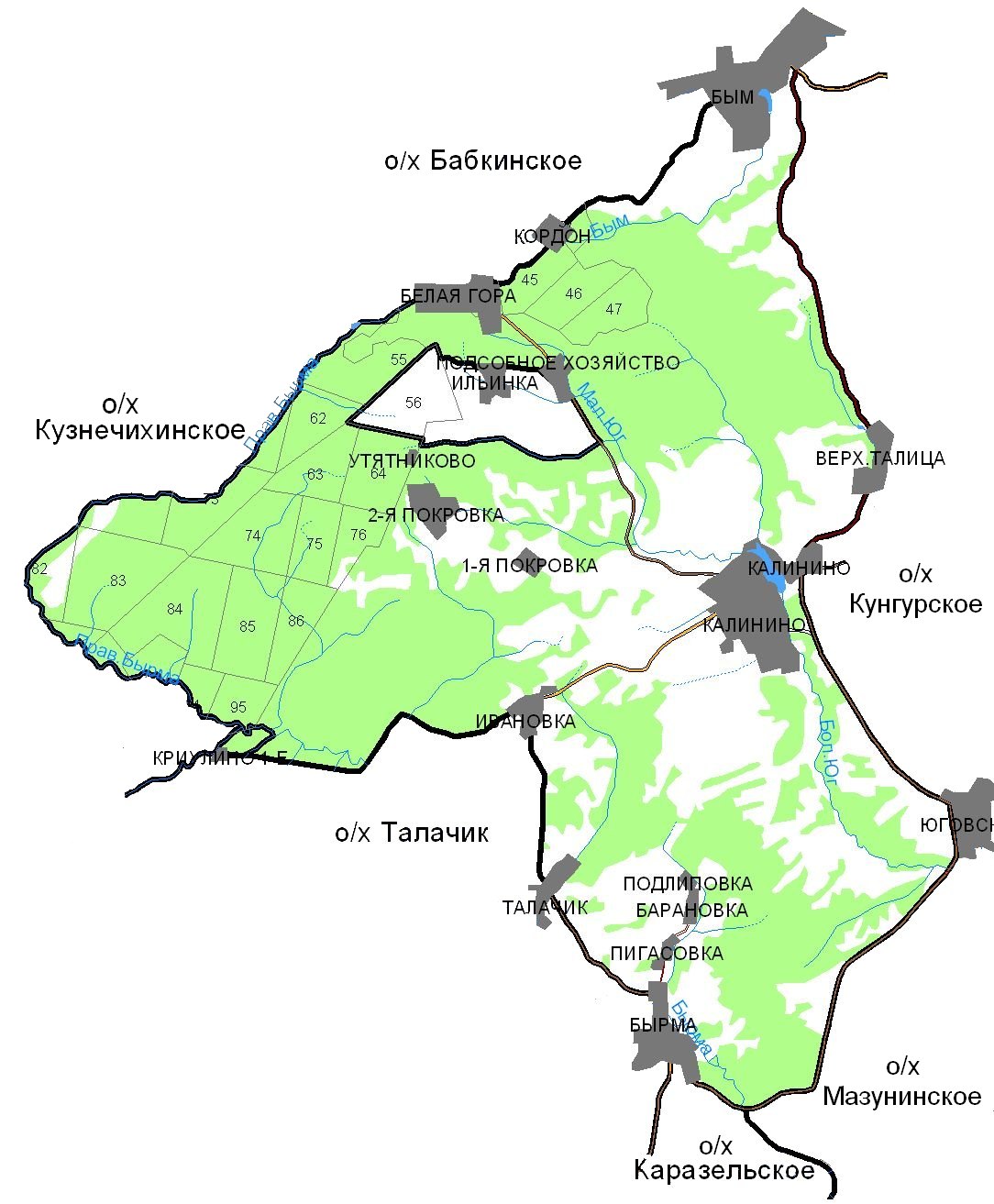 БЕЛОГОРСКИЙКунгурского муниципального районаОбразован на основании Указа губернатора Пермской области №272 от 19.10.2000 гГКУ ПК «Пермохота»г. Пермь, ул. Попова 11 тел. (342) 236 06 39Егеря заказника:Бутаков Александр АнатольевичЛевин Владимир ФедоровичЗаказник «Белогорский» был создан в 2000 году Указом губернатора Пермской области №272 от 19.10.2000 г  «"Об образовании заказников "Белогорский", "Пожвинский" и упразднении заказника "Юговской"»Заказник предназначен для  охраны, воспроизводства и восстановления численности всех видов  животных и среды их обитания, поддержания их численности на оптимальном (научно-обоснованном) уровне, обогащения ими прилегающих охотничьих угодий.Границы заказника:Северная: от д. Кордон (насосная станция монастыря) по проселочной дороге на восток  до с. Бым.Восточная: от с. Бым на юг по дороге с асфальтовым покрытием до с. Калинино, далее на юг по дороге с гравийным покрытием через с. Юговское до с. Бырма.Южная: от с. Бырма на запад по грунтовой дороге через д. Талачик до д. Ивановка. Далее по грунтовой дороге д. Ивановка – д. Криулино до устья рек Левая Бырма и Правая Бырма.Западная: от устья реки Правая Бырма по правому берегу вверх по течению реки до д. Кордон (насосная станция монастыря).За исключением участка площадью .:Северная: от Подсобного хозяйства – Белая гора на северо-запад по полевой дороге до северного угла кв.56 Калининского лесничества Кунгурского гос. лесхоза.Западная: от угла кв. 56 на юго-запад по западной границе кв. 56 до юго-западного угла кв.56 далее на восток по южной грани квартала 56 до северного угла кв. 64, далее по восточной грани кв. 65 на юг до р. Халанка.Южная: от кв.64 на восток вниз по течению р. Халанка до автодороги Калинино – Белая гора.Восточная: от пересечения р. Халанка и автодороги Калинино – Белая гора на север по автодороге Калинино – Белая гора до поселка Подсобное хозяйство.В заказнике «Белогорский» разрешеноРубки ухода и санитарные рубки;Сплошные рубки по согласованию сроков работ с главным управлением природопользования администрации областиСбор грибов и ягод;Сенокошение на сельхозугодиях;Выпас и прогон скота на сельхозугодиях;Посещение в просветительских и научных целяхВ заказнике «Белогорский» запрещена следующая деятельность:Охота;Рубки леса в радиусе 300м вокруг глухариных токов;Предоставление участков под застройку, коллективное садоводство и огородничество;Строительство зданий, сооружений и прочих коммуникаций;Мелиоративные работы;Применение ядохимикатов и средств химической защиты от растений;Геологоразведочные изыскания, разработка полезных ископаемых;Взрывные работы;Рубки леса с 1 апреля до 1 июня;Свалка промышленных отходов.Напоминаем, что за нарушение режима охраны заказника предусмотрена административная и  уголовная ответственность! (ст. 24 Федерального закона от 4.03.1995 г. №33-ФЗ «Об особо охраняемых природных территориях», ст.8,37 и ст. 8.39 КоАП РФ и ст. 262 УК РФ)Штрафы за охоту в заказнике:За незаконную охоту законом предусмотрена  конфискация оружия или лишение права охотиться на срок до 2 лет!  Любите природу и не преступайте закон!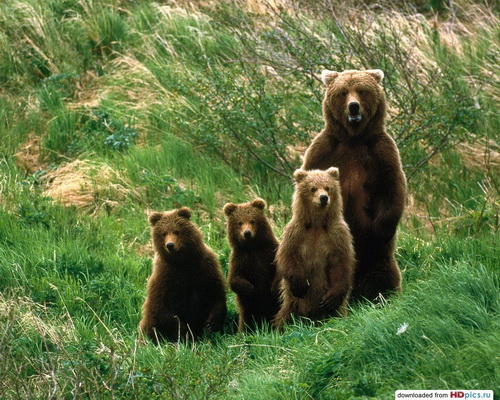 Вид охотничьих ресурсовсамецсамкабурый медведь150 тыс. руб.210 тыс. руб.лось200 тыс. руб.280 тыс. руб.кабан75 тыс. руб.105 тыс. руб.заяц-беляк1,5 тыс. руб.3,5 тыс. руб.глухарь15 тыс. руб.21 тыс. руб.тетерев5 тыс. руб.7 тыс. руб.гусь2,5 тыс. руб.3,5 тыс. руб.утка1,5 тыс. руб.2,1 тыс. руб.